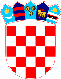 REPUBLIKA HRVATSKAVUKOVARSKO-SRIJEMSKA ŽUPANIJA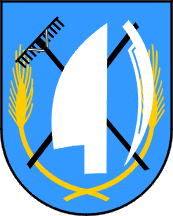 OPĆINA TOVARNIKNAČELNICA OPĆINEKLASA: 302-01/21-01/1URBROJ: 2188/12-03/01-21-4Tovarnik, 25. ožujka 2021.	Temeljem čl. 48. Statuta Općine Tovarnik („Službeni vjesnik“ Vukovarsko-srijemske županije, broj 3/21) i čl. 6. Javnog poziva za podnošenje zahtjeva za dodjelu pomoći poduzetnicima (ugostiteljima) s područja Općine Tovarnik zbog saniranja štete nastale zbog Koronavirusa, KLASA: 302-01/21-01/1, URBROJ: 2188/12-03/01-21-1 od 3.3.2021., načelnica Općine Tovarnik  d o n o s iODLUKUo dodjeli pomoći poduzetnicima (ugostiteljima)s područja Općine Tovarnik zbog saniranja štete nastale zbog KoronavirusaI.	Dodjeljuje se potpora male vrijednosti, temeljem Odluke Općinskog vijeća i provedenog Javnog poziva, kako slijedi:Mjera 1. jednokratna isplata pomoći u iznosu od 10.000,00 kuna (isplata na račun)UO CLEOPATRA, vl. Željko Dasović, OIB: 56712359316, Ilača, V. Nazora 31IBAN HR1623600001102130669ČOLIĆ d.o.o., OIB: 44097061235, Tovarnik, Bana J. Jelačića 17IBAN HR4824020061100578624ŠIRIĆ d.o.o., OIB: 53947414601, Tovarnik, M. Petrušića 26IBAN HR9623600001102314208UO Caffe bar „Izlazeće sunce“, vl. Miroslav Adamović, OIB: 94359299338,Tovarnik, A.G. Matoša 10IBAN HR1724840081102003463UO FONTANA, vl. Đemalj Rušiti, OIB: 67348746136, Tovarnik, A. G. Matoša 7IBAN HR3925000091102060978Mjera 2. oslobađanje plaćanja zakupa javne površine u 2021. (ne isplaćuje se na račun)UO CLEOPATRA, vl. Željko Dasović, OIB: 56712359316, Ilača, V. Nazora 31ŠIRIĆ d.o.o., OIB: 53947414601, Tovarnik, M. Petrušića 26UO Caffe bar „Izlazeće sunce“, vl. Miroslav Adamović, OIB: 94359299338,Tovarnik, A.G. Matoša 10Mjera 3. oslobađanje plaćanja komunalne naknade u 2021. (ne isplaćuje se na račun)UO CLEOPATRA, vl. Željko Dasović, OIB: 56712359316, Ilača, V. Nazora 31ČOLIĆ d.o.o., OIB: 44097061235, Tovarnik, Bana J. Jelačića 17ŠIRIĆ d.o.o., OIB: 53947414601, Tovarnik, M. Petrušića 26UO Caffe bar „Izlazeće sunce“, vl. Miroslav Adamović, OIB: 94359299338,Tovarnik, A.G. Matoša 10UO FONTANA, vl. Đemalj Rušiti, OIB: 67348746136, Tovarnik, A. G. Matoša 7II.	Općina Tovarnik će korisniku potpore dostaviti obavijest da mu je dodijeljena potpora male vrijednosti sukladno Uredbi de minimis.NAČELNICA OPĆINE TOVARNIKRuža Veselčić-Šijaković, oec.Dostaviti:RačunovodstvoPismohrana, ovdje